16-ое   заседание 27-го созываҠАРАР                                                                          РЕШЕНИЕ       28 март  2017 йыл                                                                   28 марта  2017  года №76       О повестке дня шестнадцатого  заседания Совета сельского поселения Султанбековский сельсовет муниципального района Аскинский районРеспублики Башкортостан двадцать седьмого созываВ соответствии с Федеральным законом «Об общих принципах организации местного самоуправления в Российской Федерации», Уставом сельского поселения Султанбековский сельсовет муниципального района Аскинский район  Республики Башкортостан и Регламентом Совета сельского поселения Султанбековский сельсовет муниципального района  Аскинский район  Республики Башкортостан Совет сельского поселения Султанбековский сельсовет муниципального района Аскинский район  Республики Башкортостан р е ш и л:Включить в повестку дня шестнадцатого  заседания Совета   сельского поселения Султанбековский сельсовет муниципального района Аскинский район  Республики Башкортостан двадцать седьмого созыва следующие вопросы:1. О плане мероприятий сельского поселения Султанбековский сельсовет муниципального района Аскинский район Республики Башкортостан по реализации в 2017  году   Положений Послания Главы Республики Башкортостан Государственному Собранию – Курултаю Республики Башкортостан (внесен главой сельского поселения Султанбековский сельсовет муниципального района Аскинский район Республики Башкортостан, докладывает глава сельского поселения Султанбековский сельсовет муниципального района Аскинский район Республики Башкортостан)2. Об отчете главы сельского поселения  о  результатах своей  деятельности, деятельности администрации и Совета сельского поселения Султанбековский сельсовет муниципального района Аскинский район Республики Башкортостан за 2016 год(внесен главой сельского поселения Султанбековский сельсовет муниципального района Аскинский район Республики Башкортостан, докладывает глава сельского поселения Султанбековский сельсовет муниципального района Аскинский район Республики Башкортостан)3. О реализации законодательства  Российской Федерации и Республики Башкортостан об обращениях граждан за второе полугодие  2016 года(внесен главой сельского поселения Султанбековский сельсовет муниципального района Аскинский район Республики Башкортостан, докладывает управляющий делами администрации сельского поселения Султанбековский сельсовет муниципального района Аскинский район Республики Башкортостан)4. О демографической ситуации  в сельском поселении  Султанбековский сельсовет муниципального  района Аскинский район Республики Башкортостан по итогам 2016  года(внесен главой сельского поселения Султанбековский сельсовет муниципального района Аскинский район Республики Башкортостан, докладывает управляющий делами администрации сельского поселения Султанбековский сельсовет муниципального района Аскинский район Республики Башкортостан)5. Об утверждении Положения об организации ритуальных услуг,погребения, похоронного дела и содержания кладбищ на территории  сельского поселения Султанбековский сельсовет муниципального района  Аскинский район Республики Башкортостан(внесен главой сельского поселения Султанбековский сельсовет муниципального района Аскинский район Республики Башкортостан, докладывает глава сельского поселения Султанбековский сельсовет муниципального района Аскинский район Республики Башкортостан)6. О внесении изменений и дополнений в решение Совета сельского поселения Султанбековский  сельсовет муниципального района Аскинский район  Республики Башкортостан за №76 от 20.04.2010 года “Об утверждении Положения о бюджетном процессе в сельском поселении Султанбековский сельсовет муниципального района Аскинский район Республики Башкортостан”(внесен главой сельского поселения Султанбековский сельсовет муниципального района Аскинский район Республики Башкортостан, докладывает глава сельского поселения Султанбековский сельсовет муниципального района Аскинский район Республики Башкортостан)Глава  сельского поселения Султанбековский  сельсовет муниципального района Аскинский районРеспублики Башкортостан                                                                 ________И.В.СуфияновБАШҠОРТОСТАН РЕСПУБЛИКАҺЫАСҠЫН  РАЙОНЫМУНИЦИПАЛЬ РАЙОНЫНЫҢСОЛТАНБӘК АУЫЛ СОВЕТЫАУЫЛ  БИЛӘМӘҺЕ СОВЕТЫ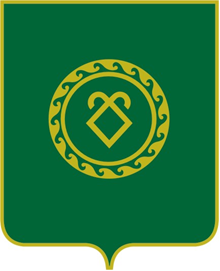 СОВЕТ СЕЛЬСКОГО ПОСЕЛЕНИЯСУЛТАНБЕКОВСКИЙ СЕЛЬСОВЕТМУНИЦИПАЛЬНОГО РАЙОНААСКИНСКИЙ РАЙОНРЕСПУБЛИКИ  БАШКОРТОСТАН